Российская  Федерация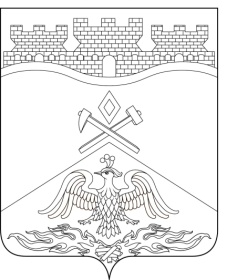 Ростовская  областьг о р о д   Ш а х т ы        ГОРОДСКАЯ ДУМА             РЕШЕНИЕ № 644                   56-го заседания городской Думы города ШахтыПринято 19 февраля 2020 годаО внесении изменений в «Регламент городской Думы города Шахты»В соответствии с Областным законом от 05 ноября 2019 года № 224-ЗС «О внесении изменений в Областной закон «О противодействии коррупции в Ростовской области», Уставом муниципального образования «Город Шахты», городская Дума города Шахты РЕШИЛА:Внести в «Регламент городской Думы города Шахты», утвержденный решением городской Думы от 22 декабря 2005 года № 139, следующие изменения:пункт 3.8 главы III после слов «Российской Федерации порядке,» дополнить словами «Почетные граждане города Шахты,»;дополнить главой VI9следующего содержания:«VI9. Порядок принятия решения о применении мер ответственности к депутату городской Думы города Шахты, председателю городской Думы  главе города Шахты, представившим недостоверные или неполные сведения о своих доходах, расходах, об имуществе и обязательствах имущественного характера, а также сведения о доходах, расходах, об имуществе и обязательствах имущественного характера своих супруги (супруга) и несовершеннолетних детей, если искажение этих сведений является несущественным К депутату городской Думы города Шахты, председателю городской Думы  главе города Шахты (далее  лицам замещающим муниципальные должности), представившим недостоверные или неполные сведения о доходах и об имуществеи обязательствах имущественного характера своих супруги (супруга) и несовершеннолетних детей (далее – сведения о доходах и об имуществе), если искажение этих сведений является несущественным, могут быть применены следующие меры ответственности:предупреждение;освобождение лица замещающего муниципальную должностьот должности в городской Думе города Шахты с лишением права занимать должности в городской Думе города Шахты до прекращения срока его полномочий;освобождение от осуществления полномочий на постоянной основе с лишением права осуществлять полномочия на постоянной основе до прекращения срока его полномочий;запрет занимать должности в городской Думе города Шахты до прекращения срока его полномочий;запрет исполнять полномочия на постоянной основе до прекращения срока его полномочий. Применение к лицам, замещающим муниципальные должности, одной из мер ответственности, указанных в пункте 1 настоящей главы (далее – меры ответственности), осуществляется на основании обращения Губернатора Ростовской области с заявлением о применении данных мер ответственности ввиду признания искажения представленных сведений о доходах и об имуществе несущественным (далее – обращение Губернатора Ростовской области).Лица, замещающие муниципальные должности, указанные в обращении Губернатора Ростовской области, уведомляются о поступлении соответствующего обращения в течение трех дней со дня его поступления в городскую Думу города Шахты. Обращение Губернатора Ростовской области подлежит предварительному рассмотрению комитетом по регламентным вопросам и депутатской этике (далее – профильный комитет) до вынесения на заседание городской Думы города Шахты вопроса о применении к лицам, замещающим муниципальные должности, мер ответственности.Лицо, замещающее муниципальную должность, вправе дать пояснения по факту предоставления им недостоверных или неполных сведений о доходах и об имуществе и обязательствах имущественного характера в течение  двух рабочих дней с даты получения им уведомления о поступлении обращения Губернатора Ростовской области о применении к нему мер ответственности в связи с искажением предоставленных сведений о доходах и об имуществе характера, если искажение этих сведений является несущественным.Профильный комитет оценивает фактические обстоятельства, являющиеся основанием для применения к лицам, замещающим муниципальные должности, мер ответственности, указанные в обращении Губернатора Ростовской области. По результатам заседания профильного комитета готовит соответствующее решение (далее – решение профильного комитета).В случае, если на данном заседании рассматривается вопрос о применении мер ответственности к члену профильного комитета, указанное лицо не участвует в принятии решения по данному вопросу. Председательствующим на заседании городской Думы города Шахты, на котором рассматривается вопрос о применении к лицам, замещающим муниципальные должности, мер ответственности, является председатель городской Думы  глава города Шахты.В случае, если на данном заседании рассматривается вопрос о применении мер ответственности к председателю городской Думы  главе города Шахты, указанное заседание проходит под председательством заместителя председателя городской Думы города Шахты, либо в случае отсутствия заместителя председателя городской Думы города Шахты – под председательством депутата, избранного из числа присутствующих непосредственно на данном заседании депутатов городской Думы города Шахты простым большинством голосов депутатов. Решение о применении к лицу, замещающему муниципальную должность, мер ответственности принимается большинством голосов от установленной численности депутатов городской Думы города Шахты. При рассмотрении и принятии городской Думой города Шахты решения о применении мер ответственности к лицам, замещающим муниципальные должности, им должны быть обеспечены:заблаговременное получение уведомления о дате и месте проведения соответствующего заседания, а также ознакомление с обращением Губернатора Ростовской области и решением профильного комитета;предоставление возможности дать пояснения по факту представления ими недостоверных или неполных сведений о доходах и об имуществе. При принятии решения о выборе конкретной меры ответственности городской Думой города Шахты учитываются вина лица, замещающего муниципальную должность, причины и условия, при которых им были представлены недостоверные или неполные сведения о доходах и об имуществе, характер и степень искажения этих сведений, соблюдение указанным лицом ограничений и запретов, исполнение им обязанностей, установленных в целях противодействия коррупции, отсутствие фактов сокрытия имущества и иных объектов налогообложения от налоговых органов Российской Федерации, органов, осуществляющих учет и регистрацию отдельных видов имущества и (или) прав на него, а также решение профильного комитета. Применение к лицу, замещающему муниципальную должность, одной из мер ответственности осуществляется не позднее шести месяцев со дня поступления в городскую Думу города Шахты обращения Губернатора Ростовской области и не позднее трех лет со дня представления сведений о доходах и об имуществе, указанных в пункте 1 настоящего Порядка. Лицо, замещающее муниципальную должность, уведомляется о применении к нему мер ответственности в течение трех рабочих дней со дня принятия городской Думой города Шахты соответствующего решения. По требованию лица, замещающего муниципальную должность, ему выдается надлежащим образом заверенная копия решения о применении к нему мер ответственности. Лицо, замещающее муниципальную должность, вправе обжаловать решение о применении к нему мер ответственности в судебном порядке. Информация о применении к лицу, замещающему муниципальную должность, мер ответственности размещается на официальном сайте городской Думы города Шахты в информационно-телекоммуникационной сети «Интернет», а также направляется в адрес Губернатора Ростовской области не позднее 10 дней со дня принятия соответствующего решения.».Настоящее решение вступает в силу со дня его официального опубликования.Контроль за исполнением настоящего решения возложить на комитет городской Думы города Шахты по регламентным вопросам и депутатской этике (Д.В. Федоров).Разослано: Управлению региональной и муниципальной политики Правительства РО, Администрации г.Шахты, прокуратуре, СМИ, дело.Председатель городской Думы – глава города Шахты		19 февраля 2020 года                     И. Жукова